Сумська міська радаVІІI СКЛИКАННЯ XVIII СЕСІЯРІШЕННЯвід 16 лютого 2022 року № 2798-МРм. СумиРозглянувши звернення громадянина, надані документи, відповідно до статей 12, 20, 40, частини дев’ятої статті 118, 121, 122, пункту 6 частини третьої статті 186 Земельного кодексу України, статті 50 Закону України «Про землеустрій», частини четвертої статті 15 Закону України «Про доступ до публічної інформації», враховуючи протокол засідання постійної комісії з питань архітектури, містобудування, регулювання земельних відносин, природокористування та екології Сумської міської ради від 16.11.2021 № 40, керуючись пунктом 34 частини першої статті 26 Закону України «Про місцеве самоврядування в Україні», Сумська міська радаВИРІШИЛА:Затвердити проект землеустрою щодо відведення земельної ділянки,  змінити її цільове призначення із земель «для колективного гаражного будівництва» на землі «для будівництва індивідуальних гаражів» у межах категорії земель житлової та громадської забудови та надати Сизоненку Юрію Олексійовичу у власність земельну ділянку за адресою: м. Суми, Гаражно-будівельний кооператив «Україна-2», вул. Ковпака, ділянка № 27, ряд 5, кадастровий номер 5910136600:05:001:0132, площею 0,0027 га, для будівництва індивідуальних гаражів.Сумський міський голова					     Олександр ЛИСЕНКОВиконавець: Клименко Юрій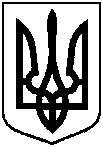 Про зміну цільового призначення та надання Сизоненку Юрію Олексійовичу у власність земельної ділянки за адресою: м. Суми, Гаражно-будівельний кооператив «Україна-2», вул. Ковпака, ділянка     № 27, ряд 5, площею 0,0027 га